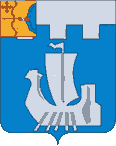 Информационный бюллетень органов местного    самоуправления Подосиновского районаот 08.08.2022 № 22 (506)утверждён решением Подосиновской районной Думы от 21.12.2007 № 30/100(в редакции от 30.08.2011 № 07/60)пгт ПодосиновецВ соответствии с частью 2.1 статьи 36 Федерального закона от 06.10.2003 № 131-ФЗ «Об общих принципах организации местного самоуправления в Российской Федерации»:Назначить членами конкурсной комиссии по отбору кандидатур на должность главы муниципального образования Подосиновское городское поселение Подосиновского района Кировской области следующих лиц:Глава Подосиновского района    С.П. Синицын      ОТВЕТСТВЕННЫЙ ЗА ВЫПУСК ИЗДАНИЯ: Управление делами Администрации Подосиновского районаАДРЕС: 613930, пгт Подосиновец Кировской обл., ул. Советская, 77ДАТА ВЫПУСКА: 08.08.2022, ТИРАЖ: 10 экземпляров№п/пСодержаниеРеквизитыСтраница1.Распоряжение Администрации Подосиновского района «О назначении членов конкурсной комиссии»От 08.08.2022 № 366 02-03АДМИНИСТРАЦИЯ ПОДОСИНОВСКОГО РАЙОНАКИРОВСКОЙ ОБЛАСТИРАСПОРЯЖЕНИЕ08.08.202208.08.2022№366366пгт Подосиновец пгт Подосиновец пгт Подосиновец пгт Подосиновец пгт Подосиновец пгт Подосиновец О назначении членов конкурсной комиссииО назначении членов конкурсной комиссииО назначении членов конкурсной комиссииО назначении членов конкурсной комиссииСИНИЦЫНСергей Петрович_глава Подосиновского районаХОМЯКОВНиколай Федорович_управляющий делами Администрации Подосиновского районаБЕСТУЖЕВА Маргарита Владимировна_заведующий отделом по управлению муниципальным имуществом и земельными ресурсами Администрации Подосиновского района